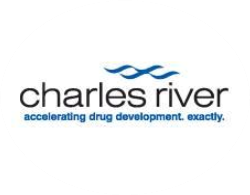 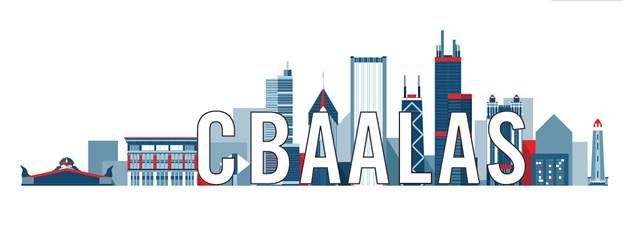 Animal Health Technician of the Year AwardExcellence in Laboratory Animal Health CareSponsored by Charles RiverThe Awards Committee is soliciting nominations for the Animal Health Technician of the Year Award.  The award includes a $250 honorarium and plaque.  The purpose of the award is to:Increase animal health technician involvement in laboratory animal science. Stimulate job motivation.Enhance personal advancement and/or recognition. Recognize an outstanding animal health technician in the Chicago area. Nominees for this award must meet the following eligibility criteria:  	1.  Current member of CBAALAS having joined or renewed membership by March 15, 2024.	2.  Must not hold a current elected or appointed position on the CBAALAS Council.	3.  Must be an animal health/veterinary technician working in the laboratory animal field 	     with a minimum of 1 year of experience.	4.  Must be directly involved in the veterinary care of laboratory animals.  Secretaries, 	     managers, and supervisors are not eligible.	5.  Must be nominated by a colleague.  Self-nominations are not accepted.  The following items must be received as one nomination packet by no later than December 6, 2024.	1.   Completed nomination form.	2.  Nomination letter written by the colleague nominating an individual for this award.	3.  Nominee’s resume.	4.  A minimum of one and a maximum of three letters of support (in addition to                nomination letter).The CBAALAS Awards Committee will review the nominations and select the winner on the basis of merit.   Nominations received after December 6, 2024 will not be eligible for consideration.  Pre-Submission ChecklistReview all your documents carefully and fill in the checklist below to ensure your packet is complete prior to submitting the nomination.  This will also help the Awards Committee to confirm they have received all of the documents you intended to include in the packet.   Nominations that are received after December 6, 2024 or that do not include all required items will not be accepted.     Required Items:	      The nominee meets all eligibility criteria.	      The nomination form has been filled out and attached.  	      Nominee’s resume.	      A nomination letter written by the colleague nominating an individual for the award.               A minimum of one and a maximum of three letters of support (in addition to		     nomination letter).  		       How many letters of support are attached?    1          2          3Have all the authors of letters of support provided their contact information in their letters?   Yes    No		If no, please provide the missing contact information here:Animal Health Technician of the Year Award Nomination FormName:      Phone:      Email:      Name:      Phone:      Email:      Name:      Phone:      Email:      Name of Nominee:       Name of Nominee:       Phone Number:       Phone Number:       Institution:       Email Address:       Email Address:       Email Address:       Number of years in the laboratory animal field (Min. 1 year required):       Number of years in the laboratory animal field (Min. 1 year required):       Number of years in the laboratory animal field (Min. 1 year required):       Number of years in the laboratory animal field (Min. 1 year required):       Does nominee hold a current CBAALAS membership?      Yes          No (Ineligible for award)Does nominee hold a current CBAALAS membership?      Yes          No (Ineligible for award)Does nominee hold a current CBAALAS membership?      Yes          No (Ineligible for award)Does nominee hold a current CBAALAS membership?      Yes          No (Ineligible for award)Number of years nominee has been a member of CBAALAS:       Number of years nominee has been a member of CBAALAS:       Number of years nominee has been a member of CBAALAS:       Number of years nominee has been a member of CBAALAS:       Number of years nominee has been a member of AALAS:       Number of years nominee has been a member of AALAS:       Number of years nominee has been a member of AALAS:       Number of years nominee has been a member of AALAS:       Highest education level achieved:       Highest education level achieved:       Highest education level achieved:       Highest education level achieved:       Highest AALAS certification achieved:       Highest AALAS certification achieved:       Highest AALAS certification achieved:       Highest AALAS certification achieved:       If nominee is selected for this award is he/she interested in being featured in the Member Spotlight section of the CBAALAS newsletter with a photo and Q&A session?       Yes             NoIf nominee is selected for this award is he/she interested in being featured in the Member Spotlight section of the CBAALAS newsletter with a photo and Q&A session?       Yes             NoIf nominee is selected for this award is he/she interested in being featured in the Member Spotlight section of the CBAALAS newsletter with a photo and Q&A session?       Yes             NoIf nominee is selected for this award is he/she interested in being featured in the Member Spotlight section of the CBAALAS newsletter with a photo and Q&A session?       Yes             NoPlease describe animal health/vet tech experience:  Please describe animal health/vet tech experience:  Please describe animal health/vet tech experience:  Please describe animal health/vet tech experience:  Areas of special interest in veterinary care:Areas of special interest in veterinary care:Areas of special interest in veterinary care:Areas of special interest in veterinary care:1)       1)       1)       1)       2)       2)       2)       2)       3)       3)       3)       3)       Special training in animal health care:Special training in animal health care:Special training in animal health care:Special training in animal health care:1)       1)       1)       1)       2)       2)       2)       2)       3)       3)       3)       3)       Please describe professional animal health activities (e.g.  national and/or local committees, etc):Please describe professional animal health activities (e.g.  national and/or local committees, etc):Please describe professional animal health activities (e.g.  national and/or local committees, etc):Please describe professional animal health activities (e.g.  national and/or local committees, etc):Publications, presentations, awards:Publications, presentations, awards:Publications, presentations, awards:Publications, presentations, awards:Nomination submitted by:       Nomination submitted by:       Nomination submitted by:       Date:       Email Address:      Email Address:      Email Address:      Phone Number:      